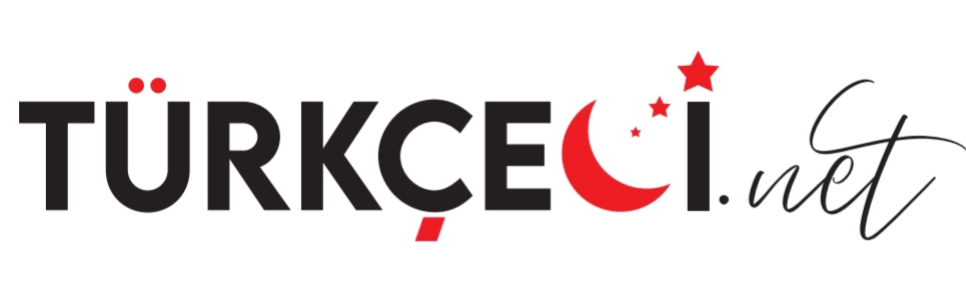 1 ve 2. soruları aşağıdaki metne göre cevaplayınız.Şehrin kıyısında, ufacık bir derenin kenarında, dalları suya sarkan ihtiyar bir söğüt ağacı vardı. İlkbaharın başlangıçlarında bu söğüdün dallarına bir dişi kırlangıç gelip kondu. Derenin bir başından bir başına yıldırım gibi uçan, beyaz göğüslerini suya dokundurarak şeffaf kanatlı küçük böcekleri yakalayan diğer kırlangıçlara bakmaya başladı. Başını hafif hafif sallıyordu. Derin düşüncelere daldığı belliydi. Söğüdün dalları hışırdadı. Bir erkek kırlangıç geldi, dişinin karşısındaki dala kondu. Uzun uzadıya takdim filan edilmeden konuşmaya başladılar ve pek az sonra da ahbap oldular.Bu metinde ek-fiil almış olan üç sözcüğü yazınız. (10 p). . . . . . . . . .          . . . . . . . . . .            . . . . . . . . . . . Bu metindeki kişileştirme unsurlarını yazınız. (10 p). . . . . . . . . . . . .  . . . . .  . . . . . . . . . . . . . . . . . . . . . . . . . . . . . . . . . . .  . . . . .  . . . . . . . . . . . . . . . . . . . . . . “Almak” sözcüğünü aşağıdaki anlamlarıyla birer cümle içinde kullanınız. (10 p)İçine sığmak		: . . . . . . . . . . . . .  . . . . .  . . . . . . . . . . . . . . . . . . . . . .Bir yeri ele geçirmek	: . . . . . . . . . . . . .  . . . . .  . . . . . . . . . . . . . . . . . . . . . . Aşağıdaki cümlelerde bulunan anlatım bozukluklarının sebeplerini altlarına yazınız. (10 p)Elbette ben de sizinle tiyatroya gelebilirim.. . . . . . . . . . . . .  . . . . .  . . . . . . . . . . . . . . . . . . . . . . Çok canı acıdığından bugün okula gelemedi.. . . . . . . . . . . . .  . . . . .  . . . . . . . . . . . . . . . . . . . . . . Mezopotamya, Fırat ile Dicle arasında yer alan bölgeye denir. Bu bölgede yer alan topraklar, nehirlerin de etkisiyle tarıma elverişli hâle gelmiştir. İklim şartları da elverişli olan Mezopotamya'da Babiller ve Hititler gibi birçok önemli uygarlık kurulmuştur.Bu metinden kullanılan düşünceyi geliştirme yollarını (iki tane) yazınız. (8 p). . . . . . . . . . . . .. . . . . . . . . . . . .Dünyanın en eski kahve pişirme yöntemi ile yapılan Türk kahvesi köpük, kahve ve telveden oluşmaktadır. Türk kahvesi telvesi ile servis edilen tek kahve çeşididir. Diğer kahve türlerine göre daha kıvamlı, yumuşak ve aromatik özelliktedir. Kahvesi telve olarak dibe çöktüğünden filtre edilerek süzülmesine gerek yoktur. Cezvede ağır ağır pişirilmesi, köpüklendirilmesi ve oluşan ilk köpüklerin fincanlara pay edilmesinden sonra kahvenin hazırlanmasına devam edilmesi, Türk kahvesine lezzetini veren unsurlar arasındadır.Bu metne göre Türk kahvesi nasıl pişirilir? (8 p). . . . . . . . . . . . .  . . . . .  . . . . . . . . . . . . . . . . . . . . . . . . . . . . . (I) Safranbolu’nun emsalsiz evlerinde kapılar genellikle iki bölümden yöresel ismi ile kanattan oluşur.            (II) İnsan ve hayvanların geçmesi için kapının tek kanadı açılırken düğünlerde ya da yüklü hayvanların gireceği zamanlarda iki kanat birden açılır. (III) Kapı kanatları yan yana getirilmiş düşey tahtaların arkadan üç yatay kuşakla tutturulmasıyla yapılmıştır. (IV) Tahtalar bu zarif kuşaklara yörede kalpaklı çivi denilen bombeli, iri başlı çivilerle dışarıdan çakılmıştır.Bu metindeki numaralanmış cümleleri öznellik-nesnellik açısından değerlendiriniz. (8 p)Öznel cümleler	 : . . . . . . . . Nesnel cümleler: . . . . . . . Kuşların yuva inşa etmelerinin en önemli nedeni yumurtalarının ve daha sonra bu yumurtadan çıkan yavruların son derece savunmasız olmalarıdır. Özellikle anne kuş, yavruları için avlanmaya gittiğinde yavrular tamamen savunmasız kalırlar. Ancak ağaç tepelerine, ağaçlardaki oyuklara, yamaçlara veya otların arasına büyük bir ustalıkla gizlenen yuvalar, bu yavrular için önemli bir sığınak görevi görürler. Kuş yuvalarının bir özelliği de yavruları soğuktan korumalarıdır. Yavrular tüysüz doğarlar ve aynı zamanda pek hareket edemedikleri için kaslarını hiç çalıştıramazlar. Bu nedenle yavruların donmamaları için soğuktan izole edilmiş yuvalara ihtiyaçları vardır.Bu metnin konusunu aşağıya yazınız. (8 p). . . . . . . . . . . . .  . . . . .  . . . . . . . . . . . . . . . . . . . . . .Aşağıdaki fiilleri istenilen şekilde ek-fiile çevirip cümle içinde kullanınız. (8 p)“Koş-” fiilini geniş zamanın hikayesi 	: . . . . . . . . . . . . .  . . . . .  . . . . . . . . . . . . . . . . . . . . . . “Yaz-” fiilini gelecek zamanın rivayeti	: . . . . . . . . . . . . .  . . . . .  . . . . . . . . . . . . . . . . . . . . . . Aşağıda yarım bırakılmış hikâyeyi tamamlayınız. (20 p)İFTARSaat kaç oldu, iftara ne kadar kaldı, diye sordu Arif. Selim, cebinden kordonları kopmuş saatini çıkarıp baktı ve “Ohooo, saat daha 15.30, iftara dört saatten fazla var.” diye cevap verdi. Kavakların gölgesinde oturan Selim, Arif, Nihat ve  Kemal iftara kadar nasıl vakit geçireceklerini konuşmaya başladılar. Nihat,Aklıma çok güzel bir fikir geldi, dedi. Diğerleri sordu:Nedir fikrin? Nihat anlatmaya başladı:…İçerik : 15 puanYazım ve noktalama: 5 puan     									Bilal KIŞ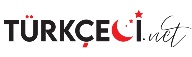 